*sediakan dua Salinan dan serahkan satu salinan kepada Seksyen Pengurusan Aset,Pejabat Bursar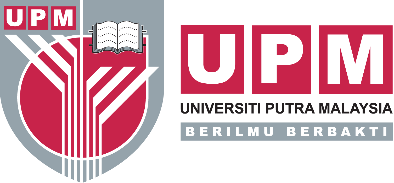 BORANG BAYARAN PEMBELIAN ASET LUPUS UNIVERSITI BORANG BAYARAN PEMBELIAN ASET LUPUS UNIVERSITI BORANG BAYARAN PEMBELIAN ASET LUPUS UNIVERSITI BORANG BAYARAN PEMBELIAN ASET LUPUS UNIVERSITI BORANG BAYARAN PEMBELIAN ASET LUPUS UNIVERSITI BORANG BAYARAN PEMBELIAN ASET LUPUS UNIVERSITI BORANG BAYARAN PEMBELIAN ASET LUPUS UNIVERSITI BORANG BAYARAN PEMBELIAN ASET LUPUS UNIVERSITI BORANG BAYARAN PEMBELIAN ASET LUPUS UNIVERSITI BORANG BAYARAN PEMBELIAN ASET LUPUS UNIVERSITI BORANG BAYARAN PEMBELIAN ASET LUPUS UNIVERSITI BORANG BAYARAN PEMBELIAN ASET LUPUS UNIVERSITI BORANG BAYARAN PEMBELIAN ASET LUPUS UNIVERSITI BORANG BAYARAN PEMBELIAN ASET LUPUS UNIVERSITI BORANG BAYARAN PEMBELIAN ASET LUPUS UNIVERSITI BUTIRAN ASET LUPUS UPM BUTIRAN ASET LUPUS UPM BUTIRAN ASET LUPUS UPM BUTIRAN ASET LUPUS UPM BUTIRAN ASET LUPUS UPM BUTIRAN ASET LUPUS UPM BUTIRAN ASET LUPUS UPM BUTIRAN ASET LUPUS UPM BUTIRAN ASET LUPUS UPM BUTIRAN ASET LUPUS UPM BUTIRAN ASET LUPUS UPM BUTIRAN ASET LUPUS UPM BUTIRAN ASET LUPUS UPM BUTIRAN ASET LUPUS UPM BUTIRAN ASET LUPUS UPM KETERANGAN ASET / INVENTORI UNIVERSITIKETERANGAN ASET / INVENTORI UNIVERSITIKETERANGAN ASET / INVENTORI UNIVERSITIBILANGAN ASET (UNIT)BILANGAN ASET (UNIT)NO ID/BARKOD NO ID/BARKOD NO ID/BARKOD NO. PELUPUSANNO. PELUPUSANPUSAT TANGGUNGJAWAB (PTJ)PUSAT TANGGUNGJAWAB (PTJ)PUSAT TANGGUNGJAWAB (PTJ)NO. PUSAT KOS/PTJNO. PUSAT KOS/PTJBUTIRAN PEMBELI DAN PEMBAYARAN BUTIRAN PEMBELI DAN PEMBAYARAN BUTIRAN PEMBELI DAN PEMBAYARAN BUTIRAN PEMBELI DAN PEMBAYARAN BUTIRAN PEMBELI DAN PEMBAYARAN BUTIRAN PEMBELI DAN PEMBAYARAN BUTIRAN PEMBELI DAN PEMBAYARAN BUTIRAN PEMBELI DAN PEMBAYARAN BUTIRAN PEMBELI DAN PEMBAYARAN BUTIRAN PEMBELI DAN PEMBAYARAN BUTIRAN PEMBELI DAN PEMBAYARAN BUTIRAN PEMBELI DAN PEMBAYARAN BUTIRAN PEMBELI DAN PEMBAYARAN BUTIRAN PEMBELI DAN PEMBAYARAN BUTIRAN PEMBELI DAN PEMBAYARAN NAMA PEMBELI / AGENSI / SYARIKATNAMA PEMBELI / AGENSI / SYARIKATNAMA PEMBELI / AGENSI / SYARIKATNAMA PEMBELI / AGENSI / SYARIKATNAMA PEMBELI / AGENSI / SYARIKATNO STAF / KAD PENGENALAN / SYARIKATNO STAF / KAD PENGENALAN / SYARIKATNO STAF / KAD PENGENALAN / SYARIKATNO STAF / KAD PENGENALAN / SYARIKATNO STAF / KAD PENGENALAN / SYARIKATJUMLAH (RM)TARIKHTARIKHJENIS BAYARANTUNAI/CEK/WANG POS/LAIN: ...…………………….TUNAI/CEK/WANG POS/LAIN: ...…………………….TUNAI/CEK/WANG POS/LAIN: ...…………………….TUNAI/CEK/WANG POS/LAIN: ...…………………….TUNAI/CEK/WANG POS/LAIN: ...…………………….TUNAI/CEK/WANG POS/LAIN: ...…………………….NOMBOR CEK/WANG POS/LAINNOMBOR CEK/WANG POS/LAINUNTUK KEGUNAAN KAUNTER PEMBAYARAN, PEJABAT BURSAR 3UNTUK KEGUNAAN KAUNTER PEMBAYARAN, PEJABAT BURSAR 3UNTUK KEGUNAAN KAUNTER PEMBAYARAN, PEJABAT BURSAR 3UNTUK KEGUNAAN KAUNTER PEMBAYARAN, PEJABAT BURSAR 3UNTUK KEGUNAAN KAUNTER PEMBAYARAN, PEJABAT BURSAR 3UNTUK KEGUNAAN KAUNTER PEMBAYARAN, PEJABAT BURSAR 3UNTUK KEGUNAAN KAUNTER PEMBAYARAN, PEJABAT BURSAR 3UNTUK KEGUNAAN KAUNTER PEMBAYARAN, PEJABAT BURSAR 3UNTUK KEGUNAAN KAUNTER PEMBAYARAN, PEJABAT BURSAR 3UNTUK KEGUNAAN KAUNTER PEMBAYARAN, PEJABAT BURSAR 3UNTUK KEGUNAAN KAUNTER PEMBAYARAN, PEJABAT BURSAR 3UNTUK KEGUNAAN KAUNTER PEMBAYARAN, PEJABAT BURSAR 3UNTUK KEGUNAAN KAUNTER PEMBAYARAN, PEJABAT BURSAR 3UNTUK KEGUNAAN KAUNTER PEMBAYARAN, PEJABAT BURSAR 3UNTUK KEGUNAAN KAUNTER PEMBAYARAN, PEJABAT BURSAR 3KOD AKAUN PELUPUSAN ASETR60170R60170R60170R60170R60170R60170DISAHKAN OLEH :DISAHKAN OLEH :DISAHKAN OLEH :DISAHKAN OLEH :NO RESIT BAYARAN ………………………………………( TANDATANGAN ) COP :  ………………………………………( TANDATANGAN ) COP :  ………………………………………( TANDATANGAN ) COP :  ………………………………………( TANDATANGAN ) COP :  ………………………………………( TANDATANGAN ) COP :  ………………………………………( TANDATANGAN ) COP :  ………………………………………( TANDATANGAN ) COP :  ………………………………………( TANDATANGAN ) COP : TARIKHTARIKH____/_____/______________/_____/______________/_____/______________/_____/______________/_____/______________/_____/__________